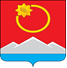 АДМИНИСТРАЦИЯ ТЕНЬКИНСКОГО МУНИЦИПАЛЬНОГО ОКРУГАМАГАДАНСКОЙ ОБЛАСТИП О С Т А Н О В Л Е Н И Е       16.03.2023 № 98-па                п. Усть-ОмчугО внесении изменений в постановление администрации Тенькинского городского округа Магаданской области от 20 октября 2020 года № 275-па «Об утверждении муниципальной программы «Поддержка общественных инициатив, содействие укреплению институтов гражданского общества в Тенькинском городском округе Магаданской области на 2021-2023 годы»Руководствуясь постановлением администрации Тенькинского муниципального округа Магаданской области № 4-па от 13.01.2023 года «О переименовании администрации Тенькинского городского округа Магаданской области», с целью приведения объемов финансирования программных мероприятий муниципальной программы «Поддержка общественных инициатив, содействие укреплению институтов гражданского общества в Тенькинском городском округе Магаданской области на 2021-2023 годы» в соответствие с бюджетом муниципального образования «Тенькинский муниципальный округ Магаданской области», администрация Тенькинского муниципального округа Магаданской области                            п о с т а н о в л я е т:Внести в постановление администрации Тенькинского городского округа № 275-па от 20 октября 2020 года «Об утверждении муниципальной программы «Поддержка общественных инициатив, содействие укреплению институтов гражданского общества в Тенькинском городском округе Магаданской области на 2021-2023 годы» (далее-Постановление), следующие изменения:1.1.  В наименовании Постановления и пункте 1 слова «Тенькинском городском округе» заменить словами «Тенькинском муниципальном округе».2. Муниципальную программу «Поддержка общественных инициатив, содействие укреплению институтов гражданского общества в Тенькинском городском округе Магаданской области на 2021-2023 годы», утвержденную Постановлением, изложить в редакции согласно Приложению к настоящему постановлению.3.    Контроль за исполнением настоящего постановления возложить на первого заместителя главы администрации Тенькинского муниципального округа.   4. Настоящее постановление подлежит официальному опубликованию (обнародованию).Глава Тенькинского городского округа                                       Д. А. РевутскийМуниципальная программа«Поддержка общественных инициатив, содействие укреплению институтов гражданского общества в Тенькинском муниципальном округе Магаданской области»на 2021 – 2023 годы»ПАСПОРТмуниципальной программы«Поддержка общественных инициатив, содействие укреплению институтов гражданского общества в Тенькинском муниципальном округе Магаданской области» на 2021 – 2023 годы»(наименование программы)1. Анализ текущего состояния проблемы с обоснованиемнеобходимости ее решения программным методом	Одним из приоритетных направлений деятельности администрации Тенькинского муниципального округа Магаданской области является взаимодействие органов местного самоуправления с институтами гражданского сообщества, для создания условий, направленных на решение актуальных социально-значимых общественных проблем.	Важная роль в процессе такого взаимодействия принадлежит СО НКО. Современные общественные организации представляют собой сформированную в организованные группы часть населения на основе осознания общности своих интересов и целей. Они выражают общественное мнение отдельных групп общества и способны самостоятельно решать не только свои собственные проблемы, но и проблемы других людей, а также проблемы территории, на которой они проживают.На сегодняшний день перед гражданским обществом Тенькинского муниципального округа наиболее остро стоят не только сами общественные проблемы, но и отсутствие путей их решения.Население не осознаёт своих правовых возможностей в реализации прав на местное самоуправление. Об этом говорит низкая активность граждан округа, отсутствие знаний в данной области, практики участия в местном самоуправлении, на протяжении последних лет отсутствие реализованных общественных проектов, направленных на улучшение социальной среды.Гражданское общество призвано решать актуальные социальные проблемы, осуществлять полезные инициативы и проекты, создавать условия для вовлечения населения в добровольческую деятельность. Взаимодействие муниципальной власти с общественностью строится на принципах социального партнерства, включающего объединение усилий в постановке и решении приоритетных задач, взаимную ответственность сторон за результаты их реализации. Это позволит вывести процессы управления социальным климатом на принципиально иной качественный уровень.Важная особенность данного взаимодействия заключается в том, что для осуществления полноценной деятельности общественные организации должны иметь официальный правовой статус (регистрация организации в установленном законом порядке). Помимо ощутимого социального эффекта, официально зарегистрированные СО НКО могут реализовывать общественные мероприятия, тематические акции, разрабатывать и внедрять проекты по улучшению жизни населения округа, привлекая финансирование из бюджетов различных уровней посредством получения субсидий, дополнительных источников, грантовых поддержек и конкурсов.На сегодняшний день на территории округа отсутствуют СО НКО, ведущие активную общественную деятельность. А те немногие организации, которые официально зарегистрированы, действуют исключительно в узконаправленных интересах. Это может свидетельствовать как о пассивной гражданской позиции, так и о недостаточном количестве и качестве информирования по данному вопросу, отсутствия опыта и навыков осуществления общественной деятельности. Тем не менее, по состоянию на август 2020 года в округе есть инициативные общественные группы с готовыми интересными проектами в сфере культуры, национальных ценностей, спорта и туризма, застрявшие на начальном этапе реализации из-за нехватки финансирования. 	 В нашем регионе имеется достаточное количество положительного опыта деятельности СО НКО. Все они являются яркими примерами того, как живя в отдаленном регионе можно решать местные общественно значимые проблемы, посредством реализации общественной проектной деятельности с привлечением финансирования областного и федерального бюджета. 	Успешный региональный опыт можно использовать не только для создания СО НКО и реализации проектной деятельности на территории Тенькинского муниципального округа, но и для обмена опытом, проведения семинаров и обучающих площадок для руководителей и участников общественных инициатив.	На сегодняшнем этапе целесообразно поддерживать общественные идеи и инициативы, которые, с одной стороны, обеспечивают насущные потребности населения, а с другой стороны, плотно связаны с планами деятельности органов местного самоуправления.Программно-целевой метод послужит основой для создания, развития и поддержки СО НКО, даст дополнительный импульс общественно-полезным инициативам граждан Тенькинского муниципального округа Магаданской области.2. Цели и задачи	Цель Программы – содействие становлению и развитию в Тенькинском муниципальном округе активного гражданского общества, формирование благоприятных условий для выявления и реализации общественных инициатив, осуществления деятельности социально ориентированных некоммерческих организаций.Для достижения поставленной цели и обеспечения результатов ее реализации необходимо решение следующих задач:- создание условий для повышения и популяризации гражданской активности жителей Тенькинского муниципального округа;- реализация мер муниципальной поддержки деятельности СО НКО и общественных инициатив;- содействие в реализации перспективных проектов общественных объединений и СО НКО, направленных на решение общественно значимых проблем округа.3. Система программных мероприятийСистема программных мероприятий, направленная на реализацию муниципальной программы «Поддержка общественных инициатив, содействие укреплению институтов гражданского общества в Тенькинском муниципальном округе Магаданской области» на 2021 – 2023 годы» изложена в Приложении № 1 к Программе.4. Сроки (этапы) реализации ПрограммыСрок реализации Программы - 2021-2023 годы, без деления на этапы.5. Важнейшие целевые показатели и индикаторы ПрограммыЦелевые показатели и индикаторы, обеспечивающие количественную и качественную оценку реализации муниципальной программы «Поддержка общественных инициатив, содействие укреплению институтов гражданского общества в Тенькинском муниципальном округе Магаданской области» на 2021 – 2023 годы», изложены в Приложении № 2 к Программе.6. Правовое обеспечение ПрограммыПравовые распорядительные документы, планируемые к разработке в рамках реализации муниципальной программы «Поддержка общественных инициатив, содействие укреплению институтов гражданского общества в Тенькинском муниципальном округе Магаданской области» на 2021 – 2023 годы», изложены в Приложении № 3 к Программе.7. Ресурсное обеспечение ПрограммыИсточники, структура и объем финансирования мероприятий Программы изложены в Приложении № 4 к Программе.	Финансовое обеспечение мероприятий Программы осуществляется за счет средств бюджета муниципального образования «Тенькинский муниципальный округ Магаданской области».8. Система управления ПрограммойЗаказчиком Программы является администрация Тенькинского муниципального округа Магаданской области. Заказчик осуществляет управление реализацией Программы и несет ответственность за ее результаты. Формы и методы организации управления реализацией Программы определяются заказчиком в соответствии с законодательством Российской Федерации.Руководителем Программы является глава Тенькинского муниципального округа Магаданской области.Заказчик осуществляет контроль за ходом реализации Программы, обеспечивает организацию системы учета и отчетности, позволяющую обеспечить постоянный мониторинг выполнения Программы, в соответствии с постановлением администрации Тенькинского городского округа Магаданской области от 24.02.2016 № 120-па «Об утверждении Порядка принятия решений о разработке муниципальных программ, их формировании и реализации» и постановлением администрации Тенькинского городского округа Магаданской области от 02.11.2010 № 295-па «Об утверждении Порядка оценки эффективности реализации муниципальных программ, действующих на территории муниципального образования Тенькинский городской округ Магаданской области».Реализация программных мероприятий осуществляется исполнителями Программы в соответствии с перечнем мероприятий.В ходе реализации мероприятий Программы допустимо оперативное изменение исполнителями Программы способов или условий выполнения этих мероприятий.Координацию исполнения программных мероприятий, включая мониторинг их реализации, оценку результативности осуществляет первый заместитель главы администрации Тенькинского муниципального округа Магаданской области.9. Ожидаемые социально-экономические результаты реализациипрограммных мероприятийРеализация мероприятий муниципальной программы «Поддержка общественных инициатив, содействие укреплению институтов гражданского общества в Тенькинском муниципальном округе Магаданской области» на 2021 – 2023 годы» позволит:	- повысить гражданскую активность, активизировать деятельность общественных объединений, СО НКО Тенькинского муниципального округа Магаданской области;- повысить эффективность взаимодействия органов местного самоуправления муниципального образования «Тенькинский муниципальный округ Магаданской области» с общественными объединениями, СО НКО, гражданскими активистами;- увеличить количество реализуемых на территории округа общественных проектов.10. План мероприятий ПрограммыПлан реализации мероприятий муниципальной программы «Поддержка общественных инициатив, содействие укреплению институтов гражданского общества в Тенькинском муниципальном округе Магаданской области на 2021 – 2023 годы» представлен в Приложении № 5 к Программе._______________________Система программных мероприятиймуниципальной программы«Поддержка общественных инициатив, содействие укреплению институтов гражданского обществав Тенькинском муниципальном округе Магаданской области на 2021 - 2023 годы»_______________________________ВАЖНЕЙШИЕ ЦЕЛЕВЫЕ ПОКАЗАТЕЛИ И ИНДИКАТОРЫмуниципальной программы«Поддержка общественных инициатив, содействие укреплению институтов гражданского общества в Тенькинском муниципальном округе Магаданской области на 2021 – 2023 годы»ПРАВОВОЕ ОБЕСПЕЧЕНИЕмуниципальной программы«Поддержка общественных инициатив, содействие укреплению институтов гражданского общества в Тенькинском муниципальном округе Магаданской области на 2021 – 2023 годы»___________________РЕСУРСНОЕ ОБЕСПЕЧЕНИЕмуниципальной программы «Поддержка общественных инициатив, содействие укреплению институтов гражданского общества в Тенькинском муниципальном округе Магаданской области на 2021– 2023 годы»______________________План мероприятиймуниципальной программы «Поддержка общественных инициатив, содействие укреплению институтов гражданского общества в Тенькинском муниципальном округе Магаданской области на 2021 - 2023 годы»___________________________Приложениек постановлению администрации Тенькинского муниципального округаМагаданской областиот 16.03.2023 № 98-паНаименование муниципальной программы«Поддержка общественных инициатив, содействие укреплению институтов гражданского общества в Тенькинском муниципальном округе Магаданской области на 2021 – 2023 годы» (далее - Программа)Цели муниципальной программыСодействие становлению и развитию в Тенькинском муниципальном округе активного гражданского общества, формирование благоприятных условий для выявления и реализации общественных инициатив, осуществления деятельности социально ориентированных некоммерческих организаций (далее – СО НКО)Задачи муниципальной программы- создание условий для повышения и популяризации гражданской активности жителей Тенькинского муниципального округа;- реализация мер муниципальной поддержки деятельности СО НКО и общественным инициативам;- содействие в реализации перспективных проектов общественных объединений и СО НКО, направленных на решение социально значимых проблем округа.Ответственный исполнитель муниципальной программыПервый заместитель главы администрации Тенькинского муниципального округа Участники муниципальной программыПервый заместитель главы администрации Тенькинского муниципального округа;управление культуры, спорта, туризма, молодежной политики и печати администрации Тенькинского муниципального округа Магаданской области;управление образования администрации Тенькинского муниципального округа Магаданской области; МБУ «Тенькинская спортивная школа»;Управление по правовому, организационному и информационному обеспечению администрации Тенькинского муниципального округа Магаданской области;Общественные объединения и СО НКО, зарегистрированные и осуществляющие свою деятельность на территории Тенькинского городского округа (по согласованию);Юридические и (или) физические лица (в соответствии с Федеральным законом №44-ФЗ от 05.04.2013г.)Подпрограммы муниципальной программы (при наличии)Нет Целевые показатели муниципальной программы-количество общественных проектов, осуществленных при поддержке администрации Тенькинского муниципального округа;- количество общественно значимых мероприятий, проведенных при поддержке администрации Тенькинского муниципального округа;- число граждан, охваченных в рамках проведения общественно значимых мероприятий; - количество СО НКО, вновь зарегистрированных на территории Тенькинского муниципального округа;- количество обучающих мероприятий (семинары, круглые столы, тренинги, конференции), направленных на деятельность СО НКО;- число граждан, охваченных обучающими мероприятиями в сфере деятельности СО НКО;- количество административных мероприятий (участие в комиссиях, заседаниях, общественных слушаниях) с участием представителей общественных организаций и СО НКОСроки и этапы реализации муниципальной программы2021-2023 годыРесурсное обеспечение муниципальной программыОбщий объем финансирования Программы за счет средств бюджета муниципального образования «Тенькинский муниципального округ Магаданской области» составляет -11 167,7 тысяч рублей, в том числе по годам:2021 – 685,1 тысяч рублей;2022 – 5 538,5 тысяч рублей;2023 – 4 944,1 тысяч рублей.Ожидаемые результаты реализации муниципальной программы- повышение гражданской активности, активизация деятельности общественных объединений, СО НКО Тенькинского муниципального округа;- повышение эффективности взаимодействия органов местного самоуправления муниципального образования «Тенькинский муниципального округа Магаданской области» с общественными объединениями, СО НКО, гражданскими активистами;- увеличение количества реализуемыхна территории округа общественных проектов.Справочно: объем налоговых расходов муниципального образования в рамках реализации муниципальной программы-Приложение № 1к муниципальной программе«Поддержка общественных инициатив, содействие укреплению институтов гражданского обществав Тенькинском муниципальном округеМагаданской области на 2021 – 2023 годы»№
п/пНаименование мероприятийИсполнительСрок реализацииСтоимость мероприятия, тыс. рублейСтоимость мероприятия, тыс. рублейСтоимость мероприятия, тыс. рублейСтоимость мероприятия, тыс. рублейИсточник финансирования№
п/пНаименование мероприятийИсполнительСрок реализацииВсегов т. ч. по годамв т. ч. по годамв т. ч. по годамИсточник финансирования№
п/пНаименование мероприятийИсполнительСрок реализацииВсего202120222023Источник финансирования1234567891.Оказание имущественной поддержки (предоставление помещений подведомственных бюджетных учреждений Администрации, для осуществления деятельности СО НКО), информационной, методической и консультационной поддержки общественным объединениям, СО НКОПервый заместитель главы администрации Тенькинского муниципального округа округа2021-2023----Текущее финансирование2.Поддержка разовых общественно полезных мероприятий, акций, проводимых общественными объединениями, социально ориентированныминекоммерческими организациямиПервый заместитель главы администрации Тенькинского муниципального округа2021-202380,030,0-50,0МБ3.Проведение общественно значимых акций, мероприятий, посвященных международным и государственным праздникам (День Победы, День России и т.д.), юбилейным дням воинской славы, днями памяти и пр.Первый заместитель главы администрации Тенькинского муниципального округа2021-2023598,093,0335,0170,0МБ4.Поощрение активистов общественных объединений и СО НКО премией главы Тенькинского городского округа «За активную гражданскую позицию и значительный вклад в общественную работу Тенькинского городского округа»Первый заместитель главы администрации Тенькинского муниципального округа2021-2023----МБ5.Проведение концертной программы, приуроченной к празднованию «Дня Мецената»Первый заместитель главы администрации Тенькинского муниципального округа, управление образования2021,202327,027,0-    -МБ	6.Реализация мероприятий, направленных на гармонизацию национальных и межнациональных (межэтнических) отношений и этнокультурного развития коренных малочисленных народов Севера, проживающих на территории Тенькинского городского округа.Проведение традиционных праздников народов Севера Управление культуры, спорта, туризма, молодежной политики и печати2021-2023353,580,180,180,1МБ	6.Реализация мероприятий, направленных на гармонизацию национальных и межнациональных (межэтнических) отношений и этнокультурного развития коренных малочисленных народов Севера, проживающих на территории Тенькинского городского округа.Проведение традиционных праздников народов Севера Управление культуры, спорта, туризма, молодежной политики и печати2021-2023353,519,973,419,9ОБ7.Проведение обучающих семинаров, форумов, тренингов для руководителей и участников общественных организаций и СО НКОПервый заместитель главы администрации Тенькинского муниципального округа,юридические и физические лица (по согласованию)2022-202391,4-40,750,7МБ8.Проведение конкурса общественных проектов «Тенька. Траектория развития»Первый заместитель главы администрации Тенькинского муниципального округа2021-2023190,0100,090,0-МБ9.Освещение в средствах массовой информации деятельности общественных объединений, СО НКО, гражданских активистовПервый заместитель главы администрации Тенькинского муниципального округа2021-2023----Текущее финансирование10.Реализация мероприятий по поддержке СОНКО, инициативных проектовУправление культуры, спорта, туризма, молодежной политики и печати2021-2023620,750,029,354,3МБ10.Реализация мероприятий по поддержке СОНКО, инициативных проектовУправление культуры, спорта, туризма, молодежной политики и печати2021-2023620,7285,1202,054,3ОБ11.Организация и проведение мероприятий в рамках реализации Стратегии государственной национальной политики Российской Федерации, Стратегии государственной национальной политики в Магаданской областиУправление культуры, спорта, туризма, молодежной политики и печати2022-2023120,0-60,060,0МБ12Реализация инициативных проектов: Первый заместитель главы администрации Тенькинского муниципального округа2022-2023----Текущее финансирование12.1«Мини-парк «Центр Притяжение»Управление культуры, спорта, туризма, молодежной политики и печати2022-20237212,1-411,9206,2МБ12.1«Мини-парк «Центр Притяжение»Управление культуры, спорта, туризма, молодежной политики и печати2022-20237212,1-139,069,4ВБИ12.1«Мини-парк «Центр Притяжение»Управление культуры, спорта, туризма, молодежной политики и печати2022-20237212,1-4077 ,12308,5ОБ12.2«Четыре стихии»Первый заместитель главы администрации Тенькинского городского округа20231875,0--1782,0МБ12.2«Четыре стихии»Первый заместитель главы администрации Тенькинского городского округа20231875,0--93,0ВБИПриложение № 2к муниципальной программе«Поддержка общественных инициатив, содействиеукреплению институтов гражданского обществав Тенькинском муниципальном округеМагаданской области на 2021 – 2023 годы»№ п/пНаименование целевого индикатораЕдиница измеренияПоказатели целевых индикаторов по годамПоказатели целевых индикаторов по годамПоказатели целевых индикаторов по годамПоказатели целевых индикаторов по годам№ п/пНаименование целевого индикатораЕдиница измеренияБазовый год20202021202220231.Количество общественных проектов, реализованных при поддержке администрации Тенькинского муниципального округашт.03332.Количество общественно значимых мероприятий, проведенных при поддержке администрации Тенькинского муниципального округашт.15683.Число граждан, охваченных в рамках проведения общественно значимых мероприятийчел.30070090010004.Количество СО НКО, вновь зарегистрированных на территории Тенькинского муниципального округашт.01125.Количество обучающих мероприятий (семинары, круглые столы, тренинги, конференции), направленных на деятельность СО НКОшт.12226.Число граждан, охваченных обучающими мероприятиями в сфере деятельности СО НКОчел.40801001207.Количество административных мероприятий (участие в комиссиях, заседаниях, общественных слушаниях) с участием представителей общественных организаций и СО НКОшт.051010_____________________________________________________________________________________________________________________________________Приложение № 3к муниципальной программе«Поддержка общественных инициатив, содействиеукреплению институтов гражданского обществав Тенькинском муниципальном округеМагаданской области на 2021 – 2023 годы»№п/пВид правового акта (распорядительного документа)Примерное наименование правового акта (распорядительного документа)Сроки разработкиРазработчик123451.Постановление администрации Тенькинского муниципального округа Положение о конкурсе общественных проектов «Тенька. Траектория развития»II квартал 2023г.Первый заместитель главы администрации Тенькинского муниципального округа Приложение № 4к муниципальной программе«Поддержка общественных инициатив, содействиеукреплению институтов гражданского обществав Тенькинском муниципальном округеМагаданской области на 2021 – 2023 годы»Год реализации программыСтоимость мероприятий, тыс. рублейОбъем финансирования, тыс. рублейОбъем финансирования, тыс. рублейОбъем финансирования, тыс. рублейОбъем финансирования, тыс. рублейОбъем финансирования, тыс. рублейОбъем финансирования, тыс. рублейОбъем финансирования, тыс. рублейСправочно: объем налоговых расходовтыс. руб.Год реализации программыСтоимость мероприятий, тыс. рублейвсегоВ том числе по источникам финансированияВ том числе по источникам финансированияВ том числе по источникам финансированияВ том числе по источникам финансированияВ том числе по источникам финансированияВ том числе по источникам финансированияСправочно: объем налоговых расходовтыс. руб.Год реализации программыСтоимость мероприятий, тыс. рублейвсегоМестный бюджетИные источники, в том числеИные источники, в том числеИные источники, в том числеИные источники, в том числеИные источники, в том числеСправочно: объем налоговых расходовтыс. руб.Год реализации программыСтоимость мероприятий, тыс. рублейвсегоМестный бюджетОБФБФБВБИВБИСправочно: объем налоговых расходовтыс. руб.12345566782021685,1685,1380,1305,0305,0---0,020225 538,55 538,5847,04 352,54 352,5--339,00,020234 944,14 944,12 453,32 328,42 328,4--162,30,0Приложение № 5
к муниципальной программе«Поддержка общественных инициатив, содействие укреплению институтов гражданского обществав Тенькинском муниципальном округе        Магаданской области на 2021 – 2023 годы»№п/пНаименование мероприятияСрок реализации мероприятияСрок реализации мероприятияСрок реализации мероприятияСрок реализации мероприятияСрок реализации мероприятияСрок реализации мероприятияСрок реализации мероприятияСрок реализации мероприятияСрок реализации мероприятияСрок реализации мероприятияСрок реализации мероприятияСрок реализации мероприятияОтветственный исполнитель№п/пНаименование мероприятия2021 г.2021 г.2021 г.2021 г.2022 г.2022 г.2022 г.2022 г.2023 г.2023 г.2023 г.2023 г.Ответственный исполнитель№п/пНаименование мероприятияI кв-лIIкв-лIIIкв-лIVкв-лIкв-лIIкв  -лIIIкв  -лIVкв-лIкв  -лIIкв  -лIIIкв  -лIVкв  -лОтветственный исполнитель1234567891011121314151.Оказание имущественной (предоставление помещений, находящихся в собственности подведомственных бюджетных учреждений администрации ТМО, для осуществления деятельности СО НКО), информационной, методической и консультационной поддержки общественным объединениям, СОНКО************Первый заместитель главы администрации ТМО2.Поддержка разовых общественно полезных мероприятий, проводимых общественными объединениями, СОНКО************Первый заместитель главы администрации ТМО3.Проведение общественно значимых акций, мероприятий в соответствии с правовым актом администрации Тенькинского городского округа************Первый заместитель главы администрации ТМО4.Поощрение активистов общественных объединений и СО НКО премией главы Тенькинского городского округа «За активную гражданскую позицию и значительный вклад в общественную работу Тенькинского муниципального округа»***Первый заместитель главы администрации ТМО5.Проведение концертной программы, приуроченной к празднованию «Дня Мецената»**Первый заместитель главы администрации ТМО6.Реализация мероприятий, направленных на гармонизацию национальных и межнациональных (межэтнических) отношений и этнокультурного развития коренных малочисленных народов Севера, проживающих на территории Тенькинского городского округа. Проведение традиционных праздников народов севера***Руководитель управления культуры, спорта, туризма, молодежной политики и печати7.Проведение обучающих семинаров, форумов, тренингов для руководителей и участников общественных организаций и СО НКО**Первый заместитель главы администрации ТМО8.Проведение конкурса общественных проектов «Тенька. Траектория развития»**Первый заместитель главы администрации ТМО9.Освещение в средствах массовой информации деятельности общественных объединений, СО НКО, гражданских активистов************Первый заместитель главы администрации ТМО10.Реализация мероприятий по поддержке СОНКО, инициативных проектов**Первый заместитель главы администрации ТМО11.Организация и проведение мероприятий в рамках реализации Стратегии государственной национальной политики Российской Федерации, Стратегии государственной национальной политики в Магаданской области********Руководитель управления культуры, спорта, туризма, молодежной политики и печати12Реализация инициативных проектов: **Первый заместитель главы администрации ТМО12.1«Мини-парк «Центр Притяжение»****Руководитель управления культуры, спорта, туризма, молодежной политики и печати12.2«Четыре стихии»**Первый заместитель главы администрации ТМО